Информационные материалы для проведенияединого дня информирования вУО «БЕЛОРУССКАЯ ГОСУДАРСТВЕННАЯАКАДЕМИЯ АВИАЦИИ»                 Май 2023г.                 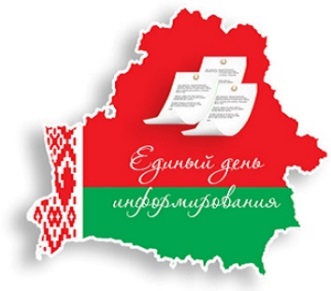 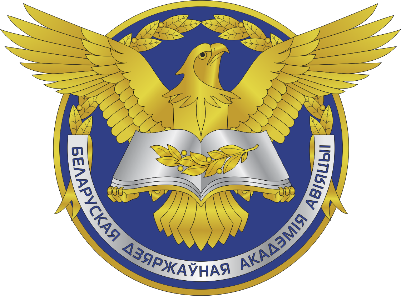 ИСТОРИЧЕСКАЯ ПАМЯТЬ О ВЕЛИКОЙ ОТЕЧЕСТВЕННОЙ ВОЙНЕ КАК ФАКТОР ФОРМИРОВАНИЯ ПАТРИОТИЗМАМатериал подготовленАкадемией управления при Президенте Республики Беларусьна основе информацииМинистерства иностранных дел, Министерства информации, 
Министерства культуры, Министерства обороны, 
Министерства образования, Министерства труда и социальной защиты Республики Беларусь, Национальной академии наук Беларуси В 2023 году Беларусь отмечает 78-ю годовщину Великой Победы советского народа над гитлеровскими захватчиками в Великой Отечественной войне.1. Вклад белорусского народа в разгром немецко-фашистских захватчиков. Цифры и факты.Долгожданный день освобождения от немецко-фашистских захватчиков стоил нашему народу неимоверных усилий и колоссальных жертв. Готовясь к вероломному нападению на СССР, нацисты планировали оставить в Беларуси лишь каждого четвертого для использования в качестве подневольной рабочей силы. Остальные 75% подлежали уничтожению или высылке.Сражения на белорусской земле в июне–августе 1941 г. содействовали срыву германского плана «молниеносной войны» с СССР, позволили подготовиться к отражению вражеского наступления на московском направлении. Белорусы по праву гордились своей молодой республикой и великой советской державой, интернациональным братством всех людей труда. В тяжкую годину наши деды и отцы как один встали на защиту Отчизны. В Красной армии сражались 1,3 млн наших соотечественников. Партизанское движение и деятельность подпольных организаций в Беларуси не имеют себе равных в мировой истории по масштабам вооруженного сопротивления в тылу противника. Всего в авангарде борьбы с нацистами на белорусской земле были более 400 тыс. партизан и подпольщиков. Наша «республика-партизанка» осталась непокоренной оккупантами.Справочно:За три года патриоты уничтожили более 500 тыс. захватчиков, взорвали и пустили под откос 11 128 воинских эшелонов и 34 бронепоезда, разгромили 29 железнодорожных станций, 948 штабов и гарнизонов, уничтожили 18 700 автомашин, разрушили 819 железнодорожных и
4 710 других мостов, вывели из строя 1 355 танков и бронемашин. К началу 1944 года в республике действовали 148 крупных партизанских формирований, контролировавших 60% территории Беларуси.Мужество и героизм белорусов вызывают гордость и восхищение. За годы войны 25 жителей Беларуси повторили подвиг Николая Гастелло,
16 – Александра Матросова, 2 – Алексея Маресьева. В годы войны погибло около 3 млн жителей Беларуси. По данным Национального архива Республики Беларусь, на территории Беларуси существовало около 250 лагерей советских военнопленных и 350 мест принудительного содержания населения. В 186 населенных пунктах были созданы еврейские гетто. Трагическую судьбу Хатыни разделили свыше 200 населенных пунктов (были полностью уничтожены вместе с жителями и не возродились после войны).Было уничтожено более половины наших национальных богатств, разрушено 209 из 270-ти городов и райцентров, более 11,6 тыс. деревень. В городах и деревнях остались без жилья около 3 млн человек. Общий ущерб народному хозяйству БССР составил невероятно огромную цифру – 
75 млрд рублей, что равнялось 35 государственным бюджетам Беларуси в 1940 году. Почти полностью были уничтожены энергетические мощности, 90% станочного парка, на 40% сократились посевные площади. Оккупанты уничтожили и вывезли в Германию 2 800 голов крупного и 5 700 голов мелкого скота. Было уничтожено полностью 6 177 и частично
2 648 школьных помещений, 40 вузов, 24 научных учреждений,
200 библиотек, 4 756 театров и клубов, 1 377 больниц и амбулаторий,
2 188 детских учреждений. Справочно:По данным соцопроса, проведенного Институтом социологии НАН Беларуси в 2023 году, Великая Отечественная война для 58,6% жителей нашей страны – это героический подвиг советского народа, для 53,9% – Великая Победа отцов и дедов, для 53,0% – тяжелое испытание для жителей Беларуси, для 52,8% – трагическое событие, унесшее жизни многих людей.Вклад Белорусской ССР в борьбу с фашизмом признан мировым сообществом. В 1945 году Белорусская Советская Социалистическая Республика вошла в число стран-учредителей и стала членом Организации Объединенных Наций.Чем дальше в историю уходит 9 мая 1945 г., тем настойчивее становятся попытки исказить историю Второй мировой войны. Подогнанные под западные лекала трактовки тех событий набирают обороты, приобретая самые уродливые и циничные очертания.Сегодня первоочередная цель зарубежных фальсификаторов –решение внутри- и внешнеполитических вопросов за счет искажения исторических фактов. Лицемерный и кощунственный пересмотр истории Второй мировой войны является стратегической идеологической задачей правящих кругов ряда западных государств, для которых Победа не может быть основой, объединяющей нынешние поколения, поскольку среди стран Европейского союза не было победителей, а были в лучшем случае освобожденные, в худшем – союзники Германии (Италия, Румыния, Венгрия, Болгария, Финляндия), «нейтралы» (Испания, Португалия, Швейцария, Швеция) и побежденные Третьим рейхом, которые не сражались с нацистами по примеру Югославии, а отказались от борьбы, позволили себя оккупировать и работали на экономику Германии. Справочно:На стороне нацистской Германии воевало более 1,8 млн граждан других национальностей. В вермахте было 8 иностранных дивизий (испанская, хорватская и др.). Войска СС состояли из 26 добровольческих дивизий (порядка 75% действовало на советско-германском фронте).После 22 июня 1941 г. появились добровольческие легионы «Фландрия», «Нидерланды», «Валлония», «Дания», которые позже превратились в дивизии СС «Норланд» (скандинавская), «Лангемарк» (бельгийско-фламандская), «Шарлемань» (французская) и др. Задача современников не допустить забвения героического подвига нашего народа. Поэтому в Конституции Республики Беларусь закреплены нормы о том, что «государство обеспечивает сохранение исторической правды и памяти о героическом подвиге белорусского народа в годы Великой Отечественной войны» (статья 15), «сохранение исторической памяти о героическом прошлом белорусского народа, патриотизм являются долгом каждого гражданина Республики Беларусь» (статья 54).В Беларуси никогда не погаснет огонь народной памяти о мужестве, гуманизме и духовном величии советского солдата. Не померкнет блеск орденов и медалей победителей.Справочно:Согласно результатам республиканского соцопроса, проведенного Институтом социологии Национальной академии наук Беларуси в апреле–мае 2023 г., абсолютное большинство белорусских граждан считают, что современному белорусу важно знать историю Беларуси, интересуются прошлым нашей страны и историей Великой Отечественной войны (98,5%, 91,4% и 91,4% соответственно).Подавляющее число белорусов (90,5%) считает, что Великая Отечественная война – одно из самых важных событий в новейшей истории нашей страны.Мир на земле немыслим без исторической памяти. Таков один из главных тезисов Послания Главы государства А.Г.Лукашенко белорусскому народу и Национальному собранию Республики Беларусь в текущем году. 2. Победа в Великой Отечественной войне как итог народного единения.Белорусский народ – народ-победитель. Мы пишем правдивую историю Беларуси из славных достижений и выдающихся имен, достойных того, чтобы ими гордились нынешние и будущие поколения.Героическая защита гарнизона Брестской крепости22 июня 1941 г. германские войска атаковали границы СССР от Баренцева до Черного моря, рассчитывая молниеносным ударом уничтожить главные силы Красной армии и к концу лета выйти на линию Архангельск – Астрахань, установив здесь временную восточную границу рейха. На главном направлении через территорию Беларуси рвалась к г.Москве группа армий «Центр».Первый удар приняли на себя заставы Белорусского пограничного округа генерал-лейтенанта И.А.Богданова и войска Западного фронта под командованием генерала армии Д.Г.Павлова. Гарнизон Брестской крепости – воины более 30 национальностей – почти месяц в чрезвычайно тяжелых условиях блокады отбивал атаки врага. В народной памяти навечно остались имена героев-защитников твердыни над р.Бугом П.Н.Гаврилова, И.Н.Зубачева, Е.М.Фомина, А.М.Кижеватова, А.Ф.Наганова и многих других. Справочно:Для сравнения: в 1940 году успешная военная операция вермахта против Дании продолжалась всего 6 часов. Люксембург фашисты оккупировали за сутки. Нидерланды были выведены из войны за 5 дней. Франция капитулировала через 44 дня после начала наступления Германии на западном фронте. В 1965 году Брестская крепость была удостоена звания «Крепость-герой».Оборона г.МогилеваВ историю Великой Отечественной войны одним из первых примеров подлинно всенародной обороны вошло сражение за г.Могилев в июле 1941 г. В течение 23-х дней плечом к плечу с бойцами Красной Армии героически сражались с превосходящими силами противника батальоны могилевского народного ополчения. Только за один день боев на Буйничском поле нашими воинами было подбито и сожжено 39 немецких танков и бронемашин. Гитлеровское командование вынуждено было дополнительно бросить в бой три дивизии с задачей – покончить с могилевским гарнизоном. И лишь когда были исчерпаны все боеприпасы, когда только ранеными из строя выбыло более 4 тыс. бойцов, защитники города по приказу командования вынуждены были отступить.В 1980 году г.Могилев был награжден орденом Отечественной войны І степени.Контрнаступление в первые месяцы войны13 июля 1941 г. войска 63-го стрелкового корпуса генерал-лейтенанта Л.Г.Петровского освободили г.Рогачев и г.Жлобин и удерживали их 
до 14 августа. 12–19 августа кровопролитные бои на подступах к г.Гомелю вели войска 21-й армии генерал-майора В.Н.Гордова. 14 июля 1941 г. в ходе боев за г.Оршу сокрушительный огонь по врагу открыла первая экспериментальная батарея реактивных артиллерийских установок капитана И.А.Флерова – «катюш». В 1984 году г.Орша награжден орденом Отечественной войны І степени.Первый партизанский бой Первый документально подтвержденный партизанский бой в ходе Второй мировой войны провел уже 28 июня 1941 г. в окрестностях г.Пинска отряд легендарного командира В.З.Коржа. Первыми партизанами-героями СССР стали в 1941 году белорусы Т.П.Бумажков и Ф.И.Павловский. В то время как Центральный штаб партизанского движения в г.Москве был создан только в мае 1942 г., а Белорусский штаб партизанского движения – в сентябре 1942 г.Вниманию выступающих: здесь и далее целесообразно приводить соответствующие сведения и примеры применительно 
к конкретному региону, территории, населенному пункту.Труженики тылаВажную роль в приближении общей Победы над врагом сыграли белорусы – труженики тыла. В июле–августе 1941 г. в глубь территории СССР, в Поволжье, на Урал, в Сибирь и Среднюю Азию, были эвакуированы более 1 млн человек, оборудование 129 крупных предприятий, 36 машинно-тракторных станций. К лету 1942 года для нужд фронта функционировало более 60 белорусских предприятий.Справочно:За 30 суток в г.Кургане Челябинской области был смонтирован завод «Гомсельмаш». Уже в 1942 году в результате огромных усилий завод выпускал продукции в 6 раз больше, чем накануне войны, а в 1943 году превзошел этот уровень в 14 раз.Белорусы-военачальникиЗначительный вклад в разгром гитлеровских полчищ внесли военачальники: более 400 генералов и адмиралов-уроженцев Беларуси. Родившиеся на белорусской земле, 22 генерала командовали армиями, более 40 генералов-белорусов проходили службу в Генеральном штабе.С именем нашего соотечественника генерала армии А.И.Антонова связана разработка всех крупнейших победоносных операций Красной Армии, в том числе стратегическая наступательная операция «Багратион».Участие белорусов в освобождении ЕвропыНа белорусской территории кровопролитная война длилась долгие 3 года 1 месяц и 6 дней.После изгнания оккупантов из Беларуси в июле 1944 г. более 600 тыс. ее жителей (в том числе 180 тыс. партизан) были призваны в Красную Армию и продолжали плечом к плечу с другими народами сражаться с фашистами и их приспешниками на полях Европы. Справочно:За героизм и мужество в годы войны более 300 тыс. белорусов награждены орденами и медалями (из них 140 тыс. партизан и подпольщиков), 475 человек были удостоены звания Героя Советского Союза (из них 88 партизан и подпольщиков), 74 стали полными кавалерами ордена Славы. Летчику П.Я.Головочеву, командирам танковых соединений И.И.Гусаковскому, С.Ф.Шутову, И.И.Якубовскому звание Героя Советского Союза присвоено дважды.В 1974 году за выдающиеся заслуги перед Родиной, мужество и героизм, проявленные трудящимися г.Минска в борьбе против гитлеровских оккупантов, большую роль в развертывании всенародного партизанского движения в годы Великой Отечественной войны, столица БССР была удостоена почетного звания «Город-герой».3. Попытки фальсификации историиВторой мировой войны и Великой Отечественной войны.В период «холодной» войны в рамках идеологического противоборства историко-пропагандистские акции по принижению значения победы СССР над гитлеровской Германией носили ограниченный характер. После распада Советского Союза и ликвидации Организации Варшавского договора ведущие страны Запада активизировали усилия на восточно-европейском пространстве по ревизии истории Второй мировой войны. Эти процессы становились все более масштабными по мере «вестернизации» государств бывшего социалистического лагеря и бывших советских республик. Наиболее радикальные подходы практикуются в Латвии, Литве, Польше, Украине, Эстонии. Война против истории в ПольшеВ современной Польше активно насаждается антиисторический подход о том, что, дескать, «Вторая мировая война началась с нападения на Польшу фашистской Германии и Советского Союза». При этом СССР называется «агрессором» и обвинялся во всех бедах польского государства в период с 1939 по 1991 годы. Сознательно замалчиваются неудобные для польской стороны факты из прошлого (в том числе преступления Армии Крайовой и «проклятых солдат», на руках которых кровь ни в чем не повинных белорусов). Более того, с 2011 года в Польше празднуют 1 марта как день памяти «проклятых солдат». Еще в 2017 году президент Польши А.Дуда законодательно закрепил снос советских памятников. Если в 1997 году в Польше насчитывался
561 памятник советским воинам-освободителям, то на начало 2021 года, по данным Министерства иностранных дел Российской Федерации, на прежних местах в изначальном виде оставались лишь 112 монументов.Наряду с этим, Польша отказала Беларуси в содействии в расследовании уголовного дела о геноциде белорусского народа в годы Великой Отечественной войны.И все это при том, что при освобождении Польши погибли свыше 600 тыс. советских солдат, а также на ее территории нацистами были убиты около 700 тыс. советских военнопленных.Преувеличение вклада союзников СССР в ПобедуЖители большинства европейских стран в полной мере не испытали того, что пережили народы Советского Союза, находившееся на оккупированных территориях. В этой связи стала определяющей тенденция преувеличения значения англо-американских союзников СССР в достижении победы над фашизмом при одновременном принижении советских усилий в войне. Справочно:К примеру, сформулирована теория «решающей роли ленд-лиза» в победе над Германией. Ее сторонники настаивают, что поставки Советскому Союзу вооружений, боеприпасов, транспорта и продовольствия стали решающим фактором побед Красной армии. Предпринимаются шаги, направленные на отвлечение общественного мнения от главных сражений с нацистами (битва под Москвой, Курская битва, операция «Багратион» и др.).Справочно:Сторонники теории «решающих битв» («поворотных пунктов») замалчивают крупнейшие сражения на советско-германском фронте, которые в действительности определили конечный исход Второй мировой войны. Западную общественность пытаются убедить, что переломными являются операции с участием английских и американских войск: сражения под Эль-Аламейном, на североафриканском театре (Тунис); морское сражение у острова Мидуэй и др. На советско-германском фронте зачастую упоминается только Сталинградская битва.Это происходит потому, что для многих нынешних европейских политиков «корректировка» памяти о войне в нужную для себя сторону означает возможность обелить прошлое и оправдать пассивность и коллаборационизм своих предшественников в годы борьбы с фашизмом. В то же время справедливо отметить, что союзники открыли второй фронт в Европе лишь тогда, когда в войне произошел коренной перелом и не оставалось сомнений в победе Советского Союза.По мнению многих историков, двуличие союзников проявилось в том, что они в 1943 году, помогая, с одной стороны, Советскому Союзу с ленд-лизом, с другой – искали контакты среди руководства нацистской Германии. В итоге после краха фашизма сотни бывших немецких генералов и офицеров оказались в странах Запада и работали на иностранные разведки. Это обстоятельство оказало влияние на формирование англо-американской историографии Второй мировой войны.Другими направлениями фальсификации исторических событий являются:возложение вины за развязывание Второй мировой войны на СССР. Эта идея впервые была озвучена в декларации А.Гитлера 22 июня 1941 г. для оправдания нападения на Советский Союз, затем «развита» в мемуарах гитлеровских генералов и некоторых немецких историков «первого поколения». Западные историки предприняли усилия для обоснования точки зрения о «вторичности» преступлений нацизма, ставших, якобы, «ответом на большевизм», и представления гитлеровского режима как «защитника Европы от большевистско-азиатского варварства».В действительности вина за развязывание войны лежала как на гитлеровской Германии, ставившей целью расширение Третьего рейха за счет территорий на Востоке, так и на странах западной демократии, делавших все, чтобы направить агрессию фашистского режима против СССР;отождествление нацизма и коммунизма. Например, немецко-американский философ и основоположница теории тоталитаризма Х.Арендт фактически уравняла СССР и гитлеровскую Германию. В 1990-х годах этот «факт» активно использовался в публицистике для внедрения в общественное сознание. При спекуляции тезисом о якобы равной ответственности Третьего рейха и СССР за начало Великой Отечественной войны, историческая вина немецкой стороны становится уже не такой абсолютной;реабилитация и возвеличивание предателей, приспешников фашизма, коллаборационистов (после «парада суверенитетов» в странах Балтии, Польше, Украине активно проводится политика «декоммунизации»; созданы «институты национальной памяти», «музеи тоталитарного прошлого», продолжается «война памятников» и др.);отрицание освободительной миссии Красной армии на европейском континенте;принижение значения партизанского движения на территории Беларуси с активным использованием избитых идеологических штампов, рожденных в период «холодной войны» (партизанское движение было искусственно навязано Москвой белорусскому народу; карательные операции оккупантов против мирного населения проводились только потому, что их «провоцировали» партизаны своими «необдуманными» действиями и др.);умаление решающей роли СССР в разгроме фашистской Германии, приписки западным участникам антигитлеровской коалиции «авторства» коренного перелома в разгроме фашизма. В то время как именно на советско-германском фронте вермахт понес три четверти своих людских потерь. Здесь была уничтожена основная часть военной техники оккупантов: 75% самолетов, до 75% танков и штурмовых орудий, 74% артиллерии. Даже открытие в начале июня 1944 г. Нормандской операцией второго фронта не изменило определяющее значение советско-германского фронта. При этом численное превосходство союзников во время высадки в Нормандии было 3:1, в авиации – 16:1. В июне 1944 г. против Красной армии действовали 
181 немецкая дивизия и 58 дивизий сателлитов Германии. В то время, как английским и американским войскам противостояла 81 дивизия. Практикуются и т.н. частные методы фальсификации. Так, в концепции «случайности поражения» немецко-фашистских войск на Восточном фронте создается ложное мнение, что причинами явились не превосходство советского военного искусства, героизм и мужество советских военнослужащих, а, например, плохие природные условия.4. Противодействие попыткам фальсификации событийВеликой Отечественной войны.В Беларуси проводится целенаправленная работа по патриотическому воспитанию подрастающего поколения. Последовательно реализуется государственная историческая политика. Белорусским государством взят курс на популяризацию исторических знаний. Ориентиром на данном направлении стало проведение Главой государства 1 сентября 2022 г. открытого урока «Историческая память – дорога в будущее!» во Дворце Независимости для школьников, студентов и молодых ученых страны. «Чтобы сохранить себя, свою землю, мы должны помнить и свои, и чужие уроки истории… Которые учат главному: под внешним управлением суверенитета нет. А без суверенитета нет дома, нет семьи, нет будущего ни у кого из вас», – подчеркнул А.Г.Лукашенко.Обсуждение тематики Великой Отечественной войны получило широкое распространение на тематических диалоговых площадках во всех регионах страны.Вниманию выступающих: здесь и далее целесообразно приводить соответствующие сведения и примеры применительно 
к конкретному региону, территории, населенному пункту.В 2021–2022 гг. отечественное законодательство было дополнено законами «О недопущении реабилитации нацизма» и «О геноциде белорусского народа».В 2021 году Генеральная прокуратура Республики Беларусь возбудила уголовное дело по факту совершения нацистскими преступниками, их пособниками, националистическими формированиями в ходе Великой Отечественной войны и в послевоенный период на территории БССР и других государств геноцида белорусского народа. Активно действует созданный в 2022 году Республиканский совет по исторической политике при Администрации Президента Республики Беларусь. В 2009–2010 гг. в целях увековечения подвига воинов Красной армии, трудящихся, партизан и подпольщиков при обороне и освобождении Беларуси, 27 городов и других населенных пунктов награждены вымпелами «За мужнасць і стойкасць у гады Вялiкай Айчыннай вайны». Справочно:Вымпелом награждены города: Брест, Бобруйск, Борисов, Витебск, Гомель, Гродно, Жлобин, Заславль, Кличев, Кричев, Лида, Минск, Могилев, Молодечно, Орша, Полоцк, Скидель, Лепель, Пинск, Рогачев; городские поселки: Бегомль, Лоев, Октябрьский (Карпиловка), Ушачи, Россоны, Сураж; деревня Острошицкий городок.Доброй традицией Беларуси и России стала реализация патриотического культурно-образовательного проекта «Поезд Памяти».Справочно:В 2023 году внесены изменения в программу, касающиеся состава участников и маршрута поезда. Планируется, что к белорусско-российской молодежи присоединятся участники из Казахстана, Кыргызстана и Армении. Вырастет число остановочных пунктов поезда: помимо г.Бреста, участники проекта посетят г.Полоцк, мемориальный комплекс «Хатынь» и другие знаковые места.Тематика сохранения исторической правды о Великой Отечественной войне традиционно звучит на форумах регионов Беларуси и России. Проведение очередного форума планируется 26–28 июня 2023 г. в г.Уфе.19–23 июня 2023 г. в г.Минске состоится Форум Союзного государства «Россия и Беларусь: общая история, общая судьба».Беларусь и Россия совместными усилиями последовательно продвигают на площадке ОБСЕ тематику сохранения исторической памяти о подвиге советского народа в Великой Отечественной войне; осуждения фактов уничтожения или осквернения памятников воинам-освободителям, мемориальных объектов; неприятия попыток пересмотра или искажения итогов Второй мировой войны; противодействия реабилитации и героизации нацизма.Личное измерение в защите правды о Великой ПобедеУсилия государства по защите исторической правды станут более эффективными, если к этому будет активнее подключаться общественность. Противостояние намеренной лжи и фальсификациям о Великой Отечественной войне должно стать делом и долгом каждого белоруса. Используя любую возможность, мы обязаны отстаивать правду о той войне, правду о наших предках, положивших свои жизни на алтарь Победы. Такая общественная поддержка может иметь разные формы. Так, на строительство Республиканского центра патриотического воспитания молодежи на базе Кобринского укрепления Брестской крепости направлены средства, заработанные на республиканском субботнике. Для желающих поддержать строительство и перевести добровольные пожертвования открыт единый расчетный счет. Наша позиция неизменна: правда о Второй мировой войне незыблема, она зафиксирована в документах Нюрнбергского трибунала, не подлежит никаким ревизиям и должна быть защищена от умышленных искажений и политических спекуляций.5. Социальная защита ветеранов войны – приоритетное направление государственной политики.Правда о Победе советского народа в Великой Отечественной войне живет пока живут наши ветераны.Поэтому в Беларуси забота о ветеранах войны традиционно является одним из ключевых приоритетов государственной социальной политики.Сегодня в нашей стране средний возраст участников Великой Отечественной войны составляет 96–97 лет, самым молодым из них (из числа партизан и подпольщиков) – 90 лет. По состоянию на 1 января 2023 г. в Беларуси проживали 
1 647 ветеранов Великой Отечественной войны (в том числе 
691 участник войны; 179 инвалидов войны; 534 награжденных тружеников тыла; 237 блокадников г.Ленинграда; 22 человека, работавших на объектах ПВО, строительстве оборонительных сооружений, прифронтовых участках железных и автомобильных дорог; 11 человек, принимавших участие в составе специальных формирований в разминировании территорий и объектов после освобождения от немецкой оккупации в 1943–1945 гг.), а также 8,4 тыс. лиц, пострадавших от последствий войны (члены семей военнослужащих, погибших в годы войны; бывшие узники фашистских концлагерей; инвалиды с детства вследствие ранения, контузии, увечья, связанных с боевыми действиями в период войны либо с последствиями боевых действий). Справочно:За 2021–2022 гг. численность ветеранов Великой Отечественной войны и лиц, пострадавших от последствий войны, сократилась 
на 5 667 человек (ветеранов войны – на 2 064 человек; лиц, пострадавших от последствий войны, – на 3 603 человека).Ветеранам войны и лицам, 	пострадавшим от последствий войны, государством предусмотрены меры социальной защиты и государственные социальные льготы в сферах здравоохранения и жилищной, по проезду на пассажирском транспорте и др.Все нуждающиеся в социальной поддержке ветераны войны и лица, пострадавшие от последствий войны, охвачены различными видами социального обслуживания. При этом наиболее востребованными являются социальные услуги на дому.В 2022 году социальными услугами на дому пользовались 
496 ветеранов Великой Отечественной войны и 1 323 лица, пострадавших от последствий войны.По решению местных исполнительных и распорядительных органов все ветераны Великой Отечественной войны освобождены от платы за социальное обслуживание на дому.За 477 ветеранами осуществляется индивидуальный уход членами семьи, которым ежемесячно выплачивается пособие по уходу в размере бюджета прожиточного минимума (с 1 февраля по 30 апреля 2023 г. –
341,48 рубля).Для 189 лиц, нуждающихся в постоянном постороннем уходе, также предоставляются услуги домов-интернатов и отделений круглосуточного пребывания территориальных центров социального обслуживания населения. Ветераны Великой Отечественной войны получают специальные выплаты к пенсии: повышение, возрастную доплату, надбавку на уход. Сегодня размер таких выплат для инвалидов войны составляет от 342 до 512 рублей, для других категорий ветеранов и лиц, пострадавших от войны, – от 170 до 342 рублей. Отдавая дань глубокого уважения поколению победителей по решению Главы государства ежегодно, начиная с 2021 года, ко Дню Победы ветеранам и лицам, пострадавшим от ее последствий, выплачивается материальная помощь (Указ Президента Республики Беларусь от 21 июля 2021 г. № 281).В период с 26 апреля по 4 мая 2023 г. материальная помощь оказана порядка 10 тыс. ветеранам Великой Отечественной войны и лицам, пострадавших от последствий войны. На ее выплату из средств республиканского бюджета направлено около 10 млн рублей. Размеры помощи составили от 850 до 2 тыс. рублей.В 2023 году денежную помощь на оздоровление за неиспользованное санаторно-курортное лечение в 2022 году получили
810 инвалидов и участников Великой Отечественной войны на сумму порядка 260 тыс. рублей.Мы всегда будем помнить храбрых героев и скромных тружеников Победы, хранить эту память в сердцах, семейных альбомах, кадрах кинохроники, песнях военных лет, нескончаемом людском потоке акции «Беларусь помнит». Справочно: Рекомендуемые фильмы для просмотра: «Великая Победа». Документальный сериал телеканала ОНТ (2020 г.).«Белостокско-Минская операция. Оккупация» (1 серия). «Формирование партизанского фронта в Беларуси» (2 серия).  «Первая фаза Белорусской наступательной операции» (3 серия).  «Вторая фаза Белорусской наступательной операции. Освобождение» (4 серия). «Тайные тропы войны». Документальный фильм Агентства телевизионных новостей Белтелерадиокомпании (2021 г.).«Партизанское движение на территории Беларуси» (1 серия).«Разведывательно-диверсионные отряды в годы Великой Отечественной войны на территории Беларуси» (2 серия).  «Секретные операции советских спецслужб в годы Великой Отечественной войны» (3 серия).«Геноцид. Без права на жизнь». Документальный сериал Агентства теленовостей Белтелерадиокомпании и Генеральной прокуратуры Республики Беларусь (2023 г.). Рекомендуемая современная литература для прочтения:Антон Алешко «Дороги без следов»;Аляксандр Афяроўскі «Любачка»;Юрий Иванов «Моим оружием был Т-34»;Сергей Панизник «Освейская трагедия»;Владимир Саламаха «Если упадет один»;Уладзімір Федасеенка «Віхры на скрыжаваннях»;Николай Чергинец «Кровь»;Григорий Шакулов «Солдаты ДОТа №25».****К великому сожалению, в XXI веке мы являемся свидетелями новых форм агрессии на международной арене. На Западе не церемонятся с неугодными и слабыми, цинично практикуя в разных регионах оказание экономического давления, политический шантаж, технологии лжи и клеветы, насаждение неонацизма, взращивание «пятых колонн». Потеря взаимного доверия между глобальными игроками, отсутствие готовности к компромиссам, возврат к элементам блокового противостояния, по сути, поставили мир на грань новой войны. Находясь на европейском перекрестке, с этими вызовами столкнулась и наша страна, которая хорошо знает цену миру. Поэтому в нашей стране предпринимаются все необходимые усилия по укреплению национальной безопасности. 